О внесении изменений в постановление администрации Добринского муниципального района от 16.03.2015 г. № 178 "О соблюдении лицами, поступающими на должность руководителя муниципального учреждения, и руководителями муниципальных учреждений части четвертой статьи 275 Трудового кодекса Российской Федерации"Во исполнение Указа Президента Российской Федерации от 17.04.2020 г. № 272 «О представлении сведений о доходах, расходах, об имуществе и обязательствах имущественного характера за отчетный период с 1 января по 31 декабря 2019 года», на основании письма администрации Липецкой области от 23.04.2020 г. № И14-312, руководствуясь Уставом Добринского муниципального района, администрация муниципального района ПОСТАНОВЛЯЕТ:Внести в постановление от 16.03.2015 г. № 178 "О соблюдении лицами, поступающими на должность руководителя муниципального учреждения, и руководителями муниципальных учреждений части четвертой статьи 275 Трудового кодекса Российской Федерации" изменение, дополнив пункт 2 Положения о представлении лицом, поступающим на должность руководителя муниципального учреждения, а также руководителем муниципального учреждения сведений о своих доходах, об имуществе и обязательствах имущественного характера и о доходах, об имуществе и обязательствах имущественного характера супруги (супруга) и несовершеннолетних детей подпунктом в) следующего содержания:«в) сведения о доходах, расходах, об имуществе и обязательствах имущественного характера за отчетный период с 1 января по 31 декабря 2019 года представляются до 1 августа 2020 года включительно».2. Опубликовать настоящее постановление в районной газете "Добринские вести".3. Контроль за исполнением настоящего постановления возложить на управляющего делами администрации муниципального района В.И.Бахтина.Глава администрации муниципального района 							С.П.МоскворецкийЗимин Игорь Иванович21754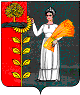 ПОСТАНОВЛЕНИЕАДМИНИСТРАЦИИ ДОБРИНСКОГО МУНИЦИПАЛЬНОГО РАЙОНАЛипецкой областиПОСТАНОВЛЕНИЕАДМИНИСТРАЦИИ ДОБРИНСКОГО МУНИЦИПАЛЬНОГО РАЙОНАЛипецкой областиПОСТАНОВЛЕНИЕАДМИНИСТРАЦИИ ДОБРИНСКОГО МУНИЦИПАЛЬНОГО РАЙОНАЛипецкой областиПОСТАНОВЛЕНИЕАДМИНИСТРАЦИИ ДОБРИНСКОГО МУНИЦИПАЛЬНОГО РАЙОНАЛипецкой областиПОСТАНОВЛЕНИЕАДМИНИСТРАЦИИ ДОБРИНСКОГО МУНИЦИПАЛЬНОГО РАЙОНАЛипецкой области28.04.2020 г.28.04.2020 г.      п. Добринка                           № 264                           № 264